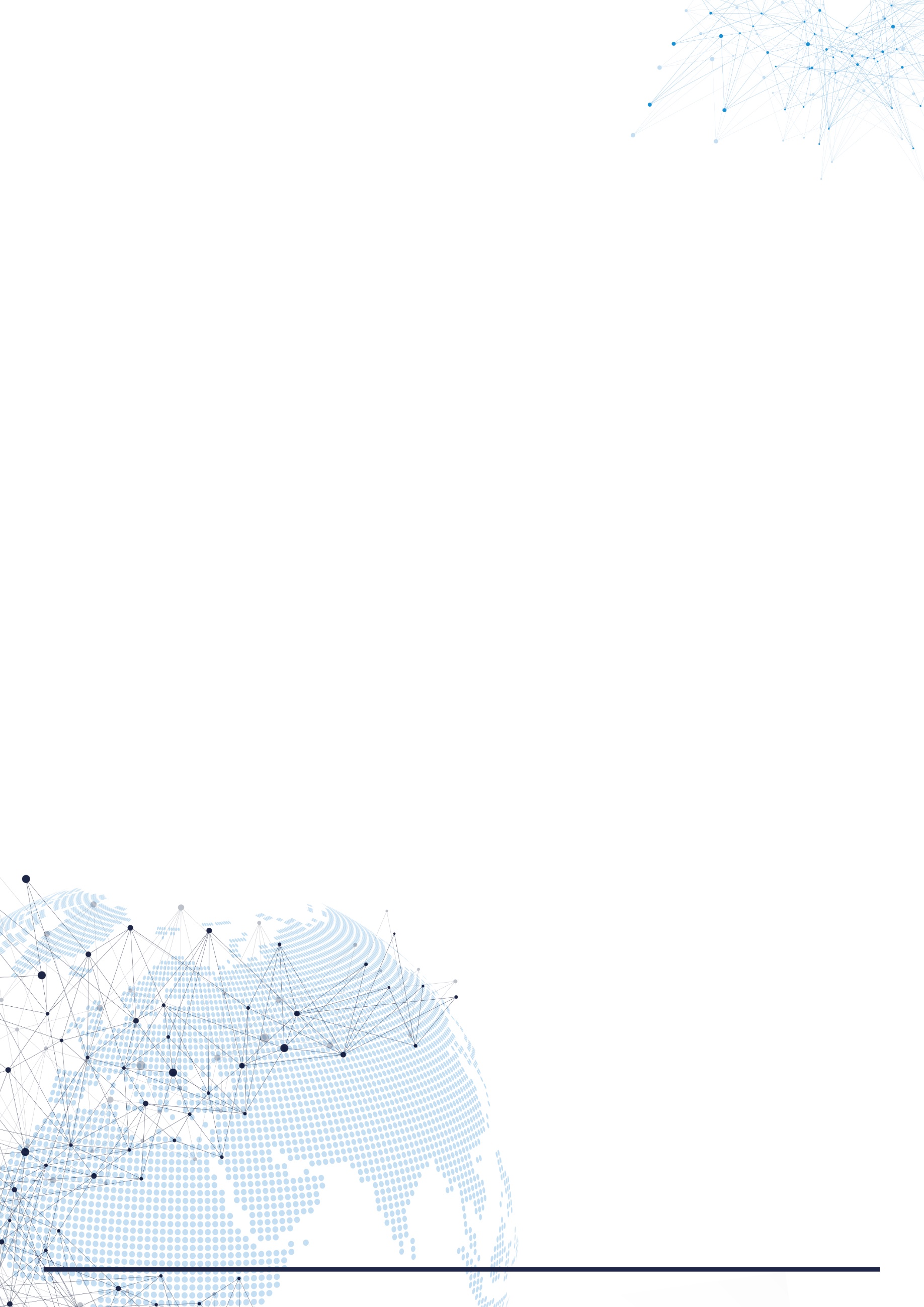 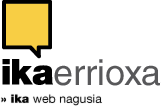 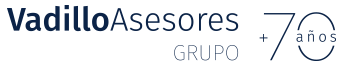 Control de versiónÍNDICE1.	CLÁUSULAS GENERALES	41.1.	Cláusula informativa para que firmen los alumnos y se conserve junto con la ficha de HABE	41.2. Cláusula correos electrónicos	51.3. Autorización para captación y difusión de imágenes.	61.4. Cláusula de solicitud de consentimiento para menores de edad.	71.5. Cláusula para hacer firmar a quién entregue su CV	81.6. Cartel informativo sobre videovigilancia.	92.	CLÁUSULAS PARA INCLUIR EN LA WEB	112.1. Cláusula informativa para incluir en formularios web	112.2. Política de Privacidad	121.	Introducción	122.	¿Quién es el responsable del tratamiento de tus datos?	123.	¿Cómo hemos obtenido tus datos?	123.2.	Obtención de forma automática al visitar nuestro sitio web:	133.3.	Comunicación por un tercero de los datos del interesado.	133.4.	Comunicación por el interesado de datos de terceros:	134.	¿que tipos de datos tratamos?	135.	¿Para qué tratamos tus datos?	146.	¿Durante cuánto tiempo conservaremos tus datos?	156.1.	Plazo de conservación general	157.	¿Cuál es la legitimación para el tratamiento de tus datos?	158.	¿A qué destinatarios podremos comunicar tus datos?	169.	Transferencias Internacionales de Datos	1610.	Redes sociales y aplicaciones de mensajería instantánea.	1711.	¿Cuáles son tus derechos cuando nos facilitas tus datos?	182.3. Aviso Legal	191. Información general	192. Idioma	203.  Derechos de propiedad intelectual y/o industrial	204. Seguridad.	215. Responsabilidad	216.  Publicidad	237. Comunicaciones comerciales y contenidos publicitarios.	238. Legislación aplicable, jurisdicción y competencia	232.4. Política de Cookies	23DATOS DE LA ORGANIZACIÓNCLÁUSULAS GENERALESCláusula informativa para que firmen los alumnos y se conserve junto con la ficha de HABEFORMATO TEXTO: Los datos personales facilitados (propios o de menores de 14 años, cuyo tratamiento, en este último caso, autoriza expresamente como representante legal), y cualesquiera otros generados durante la relación que mantengamos serán tratados por ERRIOXA KULTUR ELKARTEA , para mantener el contacto y la comunicación con el alumnado, gestionar la matriculación y el expediente académico, realizar la evaluación y seguimiento del aprovechamiento, y el envío de información sobre las actividades y servicios del euskaltegi.  Dicho tratamiento se basa en en la relación contractual entre las partes (prestación de servicios), en el cumplimiento de obligaciones legales, y  en nuestro interés legítimo Se comunicaran datos a terceros necesarios. No se realizan transferencias internacionales de datos. No se tratan datos de categoría especial (excepto menores)  Puede, cuando proceda, acceder, rectificar, suprimir, oponerse, pedir la portabilidad de los datos, limitar el tratamiento, y no ser objeto de decisiones sólo automatizadas, como se detalla en la información adicional y completa en la política de privacidad de nuestra web (https://errioxa.ikaeuskaltegiak.eus).FORMATO TABLA:	Cláusula correos electrónicosOPCION COMPLETA. – Tratamos su dirección de correo electrónico y otros datos personales para mantener el contacto y comunicación con Ud. y, en su caso, remitirle información sobre nuestros productos y servicios. Si no desea recibir tal información envíe un e-mail en tal sentido a errioxa@ikaeuskaltegiak.eus. Puede acceder, rectificar y suprimir los datos, así como otros derechos, como se detalla en la información adicional y completa a su disposición en nuestra política de privacidad en la página web (https://errioxa.ikaeuskaltegiak.eus).  Este mensaje, y sus posibles archivos adjuntos, es privado y confidencial, si no es Ud. el destinatario y ha recibido este mensaje por error, rogamos nos lo comunique inmediatamente sin difundir, almacenar o copiar su contenido.OPCION BREVE. – Yaiza Alzola | ERRIOXA KULTUR ELKARTEA . Tel. 945 60 10 87 |  Puede consultar nuestra política de protección de datos en https://errioxa.ikaeuskaltegiak.eus.Autorización para captación y difusión de imágenes.D./Dª   __________________________________________________________ con DNI nº  _____________                                                                                                  [y como representante legal de ________________________________________________ ]   autorizo a  ERRIOXA KULTUR ELKARTEA  la captación y difusión, por cualquier medio audiovisual, de  imágenes y sonido (fotografías y/o videos) de mi persona y de mi representado, durante la visita a sus instalaciones y/o durante los siguientes eventos/proyectos/actividades: ……………………………………….La autorización comprende la difusión de dicho contenido por cualquier medio audiovisual  (tanto en formato papel como en formato automatizado) : sitios de internet, revista Mantible, radio, televisión, etc… y, especialmente, en la página web de ERRIOXA KULTUR ELKARTEA , en los perfiles de ERRIOXA KULTUR ELKARTEA  en redes sociales, memorias, etc para informar sobre dicho evento/proyecto/actividad, documentarlo, y formar parte de la memoria fotográfica/videográfica de la organización. Esta autorización se basa en su consentimiento y es revocable el cualquier momento.Puede, cuando proceda, acceder, rectificar, suprimir, oponerse, pedir la portabilidad de los datos, limitar el tratamiento, y no ser objeto de decisiones sólo automatizadas, como se detalla en la información adicional y completa que puede ver en la política de privacidad de la página web https://errioxa.ikaeuskaltegiak.eus. Cláusula de solicitud de consentimiento para menores de edad.DOCUMENTO DE AUTORIZACIÓN PARENTAL PARA EL TRATAMIENTO DE DATOS DE MENORESD/Dª .................................................................................con DNI ........, en calidad de padre, madre o tutor legal del menor de 14 años … ................................................, autorizo a que éste aporte sus datos personales a ERRIOXA KULTUR ELKARTEA  para su participación en el “………” (poner en cada caso lo que proceda) ,y doy mi consentimiento para el tratamiento de sus datos, incluidos los datos referidos a su imagen  dentro de las buenas  prácticas educativas.  Cláusula para hacer firmar a quién entregue su CVCartel informativo sobre videovigilancia.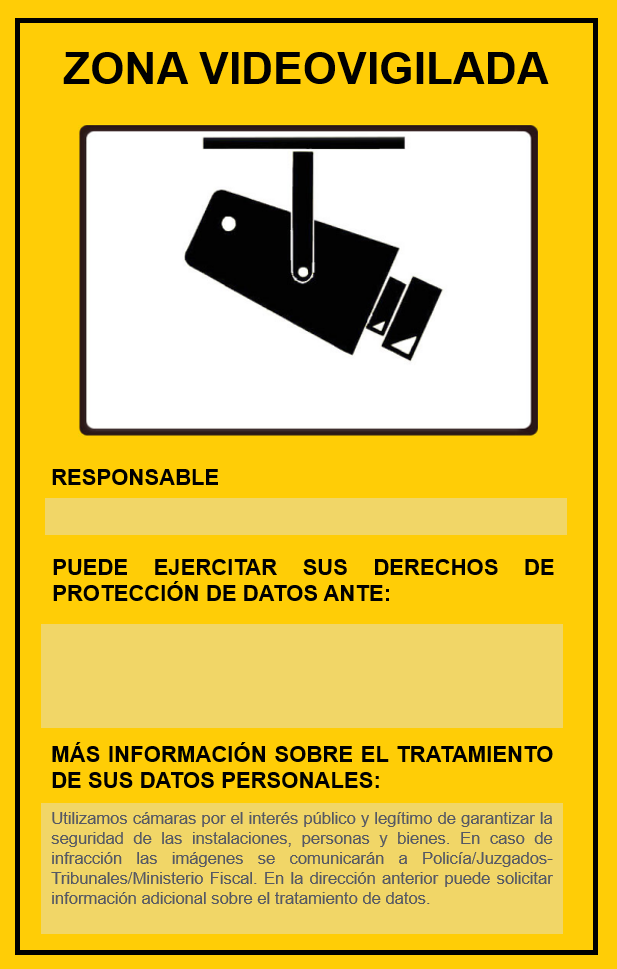 CLÁUSULAS PARA INCLUIR EN LA WEBCláusula informativa para incluir en formularios web INFORMACION BASICA SOBRE TRATAMIENTO DE DATOS PERSONALES:Responsable: ERRIOXA KULTUR ELKARTEA Finalidad del tratamiento: mantener el contacto y la comunicación con UD. y gestionar las peticiones on line realizadasDerechos: Puede, cuando proceda, acceder, rectificar, suprimir, oponerse, pedir la portabilidad de los datos, limitar el tratamiento, y no ser objeto de decisiones sólo automatizadas, como se detalla en la información adicional y completa que puede ver en nuestra política de privacidad He leído y acepto la política de privacidad. La aceptación es necesaria para prestarle el servicio solicitado. Autorizo el envío de comunicaciones comerciales electrónicas de nuestras actividades, productos y servicios. Las comunicaciones que le enviemos incluirán, en la propia comunicación, la opción de dejar de recibirlas. Si opta por ello dejaremos de remitirlas en lo sucesivo. Puede revocar la autorización en cualquier momento mandando un e-mail en ese sentido a ERRIOXA@IKAEUSKALTEGIAK.EUS. Política de Privacidad POLÍTICA DE PRIVACIDADIntroducciónEn ERRIOXA KULTUR ELKARTEA estamos comprometidos con la protección de la privacidad y el uso correcto de los datos personales que tratamos y que nos facilites, tanto on line en este sitio web y, en su caso, cualquiera de sus subdominios y microsites, como off-line.Por favor, lee atentamente esta política y asegúrate de que la entiendes y estás de acuerdo con ella, antes de facilitarnos tus datos personales. Si no estás de acuerdo con la misma, no utilices este sitio web o sus servicios ni nos facilites tus datos. ¿Quién es el responsable del tratamiento de tus datos?ERRIOXA KULTUR ELKARTEA Dirección postal: Diputazio Kalea 32, Bajo (01320) Oion (Araba/Álava) Correo electrónico: errioxa@ikaeuskaltegiak.eusTeléfono: 945 60 10 87 ¿Cómo hemos obtenido tus datos?Obtención de la propia persona interesada.Si eres cliente (actual o potencial), o  usuario de nuestra web, los has facilitado tú, bien sea off-line u on-line, al solicitar nuestros productos o servicios, o contactar con nosotros pidiendo información. También, has podido facilitarnos presencialmente, si has venido a nuestras instalaciones. Al facilitarnos tus datos, garantizas que estas habilitado para ello, y que la información es cierta, actualizada, y que no infringe ninguna restricción contractual o derechos de terceros. Tienes la responsabilidad de mantener tus datos y tu perfil correcto y actualizado, declinando toda responsabilidad  ERRIOXA KULTUR ELKARTEA  en caso de no hacerlo. Te comprometes  a no suplantar a otros Usuarios utilizando sus datos de registro a los distintos servicios y/o contenidos del Sitio Web.Datos de menores Si eres menor de edad y quieres facilitarnos tus datos para utilizar nuestros servicios web, solicitar nuestros servicios, o participar en alguna de las actividades que desarrollamos, deberás tener en cuenta que puede que no seas la persona con capacidad para autorizarlo. Si tienes más de 14 años, tu eres el responsable de tus datos, y podrás autorizárnoslos tú mismo. Por favor, ten en cuenta que la privacidad de tus datos es importante, y lee esta Política de Privacidad completa antes de facilitarnos. Los menores de 14 años pueden inscribirse en  ERRIOXA KULTUR ELKARTEA  únicamente con la autorización y consentimiento de sus padres, madres, tutores o representante legales. En caso de que detecte que un menor de 14 años se ha inscrito, o solicitado nuestros servicios vía web, sin autorización, se solicitará a quien corresponda. En caso contrario, se dará de baja el usuario o registro a la mayor brevedad posible.Obtención de forma automática al visitar nuestro sitio web:Cuando visitas nuestra web o cualquier otra de nuestras plataformas (redes sociales, aplicaciones móviles…), recopilamos información a través de cookies y otras tecnologías de seguimiento y analíticas web.  Eso quiere decir que se envían datos desde tu navegador a nuestros servidores para optimizar nuestros servicios y mejorar tu experiencia como usuario. Esos datos pueden ser recogidos y almacenados automáticamente por nosotros o por terceros en nuestro nombre.  Puedes consultar nuestra política de cookies. Comunicación por un tercero de los datos del interesado.Es posible que tus datos no nos los hayas facilitado directamente tú, sino que nos los haya facilitado un tercero con el que trabajamos, al que tu hayas facilitado previamente esos datos. Comunicación por el interesado de datos de terceros: Con respecto a los datos de otras personas, debes respetar su privacidad teniendo especial cuidado al comunicar o publicar sus datos de carácter personal. Sólo su titular puede autorizar el tratamiento de sus datos personales.  La publicación de datos de terceros sin su consentimiento puede infringir, además de la normativa sobre protección de datos, la relativa al derecho al honor, a la intimidad o a la propia imagen de dichos terceros. Si nos facilitas datos de terceros, es tu responsabilidad contar con su consentimiento previo y expreso para utilizarlos, y es tu deber informarles del tratamiento que vamos a llevar a cabo con sus datos. Por la aceptación de la presente política de privacidad, garantizas expresamente que dispones de la autorización para dicha aportación, exonerándonos de cualquier responsabilidad en caso de cualquier reclamación por persona interesada.¿que tipos de datos tratamos?Las categorías de datos que tratamos pueden ser: Obtenidos de la propia persona interesada:  datos de identificación (nombre y apellidos, NIF), datos de contacto (teléfono, dirección postal, dirección email, dirección de factura o de entrega), datos comerciales y económicos (información sobre los productos solicitados, historial de cliente, y los necesarios para el pago: banco, tarjeta de crédito...).Obtenidos de forma automática al visitar nuestro sitio web: dirección IP del usuario, la fecha y la hora de la visita, la URL del sitio del que proviene el usuario, las páginas visitadas en nuestro sitio web, información sobre el navegador utilizado (tipo y versión del navegador, sistema operativo, etc.).Comunicados por un tercero: datos identificativos; datos de características personales; datos de circunstancias sociales, académicos y profesionales; datos económicos, financieros y de seguros; datos de transacciones de bienes y servicios, detalles del empleoRespecto a datos con especial protección: Unícamente tratamos datos de categoría espcial, en el caso de datos de menores. ¿Para qué tratamos tus datos y Cuál es la legitimación para el tratamiento de tus datos?Los datos que nos facilitas, así como todos los generados durante el desarrollo de la relación que mantengamos contigo, los podemos tratar para distintas finalidades y con distintas bases legitimadoras¿Durante cuánto tiempo conservaremos tus datos?Los datos personales que nos facilites los conservaremos mientras se mantenga la relación contractual, precontractual o comercial y, una vez terminadas estas, mientras la persona interesada no solicite su supresión. Incluso solicitada la supresión, podremos mantenerlos durante el tiempo necesario y limitando su tratamiento, únicamente para:Cumplir con las obligaciones legales/contractuales a que estemos sometidos, y/o durante los plazos legales previstos para la prescripción de cualquier responsabilidad por nuestra parte, y/o el ejercicio o la defensa de reclamaciones derivadas de la relación mantenida con la persona interesado/a.En coordinación con los criterios anteriores, la supresión de datos personales bien en registros informáticos, bien en papel, podrá llevarse a cabo, a criterio de la organización, en función de necesidades logísticas y/o de espacio de almacenamiento que hagan aconsejable suprimir información o documentación.Si has presentado tu candidatura para un empleo, remitiendo tu currículum: lo conservaremos hasta que nos solicites su supresión/ durante el plazo de vigencia de este, para poder contactar contigo para procesos de selección. ¿A qué destinatarios podremos comunicar tus datos?Te informamos que los datos que nos proporcionas podrán ser comunicados a terceras entidades para el cumplimiento de fines directamente relacionados con funciones legítimas de cedente y cesionario como:A entidades bancarias: para la gestión de cobros y pagos.A las entidades u organismos a los que exista obligación legal de realizar comunicaciones de datos: por ejemplo, la Administración Tributaria, Seguridad Social..Transferencias Internacionales de DatosEn ERRIOXA KULTUR ELKARTEA, procuraremos que los datos personales estén siempre tratados y ubicados en el espacio económico europeo. No obstante, en determinadas circunstancias, podremos hacer transferencias internacionales de datos, por ejemplo, en caso de que sea necesaria para la celebración o ejecución de un contrato, en interés del interesado, entre ERRIOXA KULTUR ELKARTEA y otra persona física o jurídica; o en caso de que sea necesaria para la ejecución de un contrato entre el interesado y ERRIOXA KULTUR ELKARTEA por ejemplo al utilizar proveedores de servicios ubicados fuera de la Unión Europea, que pueden tener acceso a datos personales, para la prestación de servicios auxiliares a nuestra actividad (alojamiento, housing, SaaS, copias de seguridad en remoto, servicios de soporte o mantenimiento informático, gestores de correo electrónico, envío de e-mails y e-mail marketing, transferencia de archivos, etc …) o para la ejecución de medidas precontractuales adoptadas a solicitud del interesado. Estas entidades pueden ser diferentes y variar a lo largo del tiempo pero, procuraremos elegir entidades, bien pertenecientes a países que cuenten con nivel de protección equivalente al europeo en materia de protección de datos, o que cuenten con las garantías adecuadas para alcanzar ese nivel, o bien se realizarán sobre la base de alguna de las excepciones previstas al efecto en el RGPD. Redes sociales y aplicaciones de mensajería instantánea.
Uso de mensajería instantánea de WhatsappPara el caso de que pongamos a tu disposición una App de mensajería instantánea para agilizar la comunicación contigo, utilízalo con responsabilidad, lee la política de privacidad de la misma y configúrala conforme tus preferencias antes de enviar información con datos personales por dicho medio. Aunque este tipo de aplicaciones de mensajería instantánea pueden ser útiles en determinadas circunstancias, te recordamos que la información que publiques en Internet es accesible para mucha gente, conocida o desconocida, por lo que existe riesgo para tu intimidad y la de otros.Recomendamos no aportar por este medio información personal, privada y/o íntima o que quieras mantener reservada ya que hay formas más seguras de hacerlo.  No podemos responsabilizarnos del funcionamiento y disponibilidad del servicio ya que no lo prestamos nosotros sino terceros ajenos a nosotros.   Uso de redes socialesCaracterísticas de Redes Sociales incorporadas en nuestro sitio webNuestros servicios pueden incluir ciertas características y widgets de las Redes Sociales, tales como conectores "Conexión con Facebook", el botón "Me gusta", el botón "Compártelo" u otros mini-programas interactivos habituales de los medios sociales.  No nos responsabilizamos del correcto funcionamiento de éstas.Normas de uso de las redes sociales:Ten en cuenta que, si decides participar, publicar o compartir contenido a través de nuestra página oficial en una red social, dichos contenidos serán públicos, y será de tu exclusiva responsabilidad que dichos contenidos cumplan la normativa legal.  Puedes evitar que figuren datos personales tuyos asociados a dicha participación, configurando tu privacidad, o seudonimizando tus datos (P. ej.: usando un “Nick” o “alias”).Te recordamos que, con respecto a los datos de otras personas, debes respetar su privacidad teniendo especial cuidado al comunicar o publicar sus datos de carácter personal. Sólo su titular puede autorizar el tratamiento de sus datos personales.El/la usuaria únicamente podrá publicar en esta página, o en nuestra página oficial en redes sociales, datos personales, fotografías e informaciones u otros contenidos cuya titularidad y propiedad le pertenezcan o respecto de las cuales ostente la autorización de terceros. Si nos facilitas o publicas datos de terceros, es tu responsabilidad contar con su consentimiento previo y expreso para utilizarlos, comunicárnoslos y publicarlos, y es tu responsabilidad informarles del tratamiento de sus datos por nuestra parte o de su publicación por tu parte. La publicación de datos de terceros sin su consentimiento puede infringir, además de la normativa sobre protección de datos, la relativa al derecho al honor, a la intimidad o a la propia imagen de dichos terceros. En todo caso, podremos eliminar tanto de esta página web como de nuestras páginas en redes sociales, cualesquiera contenidos publicados por el usuario cuando detectemos que ha vulnerado la legislación vigente, y lo indicado en la presente política de privacidad.Las Redes Sociales no están alojadas directamente en nuestros Servicios. Tus interacciones con ellas se rigen por sus políticas y no por las nuestras. Lee las políticas de privacidad de esas redes sociales para información detallada sobre la recogida y transferencia de datos personales, tus derechos y sobre la configuración de tu privacidad.Datos que recogemos a través de las redes socialesRecogemos datos a través de dichas aplicaciones, y en concreto, mediante cookies funcionales y analíticas para permitirles funcionar correctamente.  Estas cookies podrán recabar información sobre tu dirección IP, o tu navegación.Además, si inicias la sesión en una de estas redes sociales durante tu visita de uno de nuestros sitios web o aplicaciones móviles, la red social podrá añadir esa información a tu perfil y esa información será transferida a la red social. Si no quieres que se realice esa trasferencia de datos, sal de tu sesión en la red social antes de entrar en nuestros sitios web o aplicaciones móviles, ya que no está en nuestra mano influir en esta recogida y trasferencia de datos a través de los conectores sociales. Muestra de otras páginas de terceros dentro de nuestra webIgualmente, a través de nuestra web, podemos ofrecer contenido o servicios de terceros (mediante técnicas de marcos de páginas o framing), conservando la apariencia de nuestro sitio web, y mostrando dentro de ella la apariencia de tercero que presta el servicio. Ten en cuenta que, la información que facilites se la estarás suministrándosela a esos terceros, y no a nosotros, por lo que regirán las políticas de dichos terceros y no las nuestras.¿Cuáles son tus derechos cuando nos facilitas tus datos?Puede, cuando procedan, ejercitar sus derechos de acceso, rectificación, supresión, de limitación y oposición a su tratamiento, así como otros derechos, en la dirección de correo postal o electrónico indicadas al principio de esta política de privacidad; en ambos casos mediante solicitud escrita y firmada adjuntando copia del DNI o pasaporte u otro documento válido que le identifique. En caso de modificación de tus datos deberá notificarlo en la misma dirección, declinando esta entidad toda responsabilidad en caso de no hacerloDerecho de acceso: Puedes preguntarnos qué datos personales estamos tratando incluso solicitarnos una copia de estos. Derecho de rectificación: Puedes solicitarnos la rectificación de los datos personales inexactos o que completemos los que sean incompletos, inclusive mediante una declaración adicional. Derecho de supresión (derecho al olvido): Puedes solicitarnos la supresión de sus datos personales cuando: no sean necesarios para los fines para los que fueron recogidos, retires tu consentimiento, haya habido un tratamiento ilícito de los mismos o por cumplimiento de una obligación legal. Derecho a la limitación del tratamiento: Puedes solicitarnos la limitación del tratamiento de sus datos, en cuyo caso únicamente los conservaremos para el ejercicio o la defensa de reclamaciones. Derecho de oposición: Puedes oponerte al tratamiento que se haga de tus datos si dicho tratamiento se base en el interés legítimo del responsable de tratamiento o es para fines publicitarios. Una vez recibida cualquiera de las anteriores solicitudes le responderemos en los plazos legalmente establecidos. Puede reclamar ante la Agencia Española de Protección de Datos. Si desea más información acerca de los derechos que puede ejercitar y para la solicitud de modelos de formularios de ejercicio de derechos puede visitar la página web de la Agencia española de Protección de Datos, www.aepd.es.Aviso Legal1. Información generalEl presente Sitio Web, es titularidad de ERRIOXA KULTUR ELKARTEA , con dirección en Diputazio Kalea 32, Bajo (01320) Oion (Araba/Álava), y NIF G01055060, inscrita en el Registro de Asociaciones de Euskadi, ………….  y dirección de email ERRIOXA@IKAEUSKALTEGIAK.EUS. El presente aviso legal se aplica igualmente a cualesquiera otras páginas web titularidad de ERRIOXA KULTUR ELKARTEA , cualesquiera subdominios, microsites y/o subapartados contenidos en este o aquellos sitios web, así como a aplicaciones móviles, siempre que sean propiedad exclusiva de ERRIOXA KULTUR ELKARTEA.Al usar este sitio web, así como cualquier otro dominio o contenido propiedad exclusiva de ERRIOXA KULTUR ELKARTEA se entenderá que usted ha leído, entendido y aceptado, sin limitación ni reserva alguna, las condiciones de uso recogidas en este Aviso Legal, así como la Política de Privacidad que está a su disposición en este mismo sitio web. Este consentimiento se entenderá, sin perjuicio, de las condiciones o términos de uso específicos que pudieran aplicarse respecto algunos servicios concretos del sitio web, cuya aceptación previa, será requisito indispensable para acceder a dichos servicios.ERRIOXA KULTUR ELKARTEA  se reserva el derecho de modificar los términos y condiciones que aparecen en este sitio web, así como ampliar contenidos, informaciones, etc., en cualquier momento y sin previo aviso y, por tanto, aconseja su consulta con una periodicidad razonable por si se producen cambios en los mismos.Si no está conforme con los términos de este Aviso Legal, rogamos no haga uso del sitio web, porque el uso de este, reiteramos, implicará la aceptación de los términos legales recogidos tanto en el Aviso Legal como en la Política de Privacidad.La actividad no está sujeta a ningún régimen de autorización administrativa previa, ni adherida a códigos de conducta, salvo a la buena fe, la costumbre y al Código civil. El titular no presta servicios de intermediación o alojamiento.2. IdiomaEn caso de que traduzcamos este Aviso Legal, nuestra Política de privacidad, o cualesquiera otras normas de uso, políticas y procedimientos que pudieran publicarse cada cierto tiempo en este sitio web, si existe discrepancia entre la versión en español y una versión traducida, prevalecerá la versión en español.3.  Derechos de propiedad intelectual y/o industrial b) En cuanto al contenido generado por ERRIOXA KULTUR ELKARTEA .El titular del contenido y de los elementos que conforman el presente Sitio Web es ERRIOXA KULTUR ELKARTEA , perteneciéndole en consecuencia la propiedad intelectual e industrial del mismo y en particular todos los códigos fuente, textos, imágenes, diseño, logos, programas informáticos, animaciones, bases de datos, marcas, nombre comercial o signo distintivo, sonidos y demás elementos gráficos o sonoros de las páginas del Sitio Web. Esta enumeración no constituye un listado cerrado sino ejemplificativo y dichos elementos se encuentran debidamente protegidos de conformidad con la normativa española e internacional sobre Propiedad Intelectual e Industrial. La persona usuaria se obliga a usar los contenidos de forma diligente y correcta, de acuerdo con la ley, la moral y el orden público. ERRIOXA KULTUR ELKARTEA  autoriza a los/las usuarios para visualizar la información que se contiene en este sitio web, así como para efectuar reproducciones privadas (simple actividad de descarga y almacenamiento en sus sistemas informáticos), siempre y cuando los elementos sean destinados únicamente al uso personal. También se autoriza su utilización exclusivamente con fines periodísticos, siempre que, en ambos casos, se respete la integridad de este y se identifique que la fuente originaria ha sido el presente Sitio Web perteneciente a ERRIOXA KULTUR ELKARTEA .Se prohíbe, fuera de las finalidades establecidas expresamente en el párrafo anterior, la utilización del contenido del Sitio Web, quedando prohibido de manera expresa cualquier tipo de utilización sesgada y contraria a su naturaleza. Se prohíbe su distribución, modificación, cesión a terceros, así como la reproducción, transformación o comunicación pública, mediante cualquier medio y tecnología. Pueden requerir para ello el consentimiento previo y expreso de ERRIOXA KULTUR ELKARTEA , constituyendo cualquier actuación contraria al presente texto una vulneración de la normativa en materia de derechos de propiedad industrial e intelectual.ERRIOXA KULTUR ELKARTEA  se reserva el ejercicio de las acciones legales oportunas en defensa de sus derechos.4. Seguridad. En este sitio web hemos adoptado medidas de seguridad razonablemente adecuadas para garantizar la confidencialidad, integridad y disponibilidad de la información con datos personales. No obstante, la persona usuaria debe ser consciente de que las medidas de seguridad de los sistemas informáticos en Internet no son enteramente fiables y que, por tanto, no podemos garantizar la inexistencia de virus u otros elementos que puedan producir alteraciones en los sistemas informáticos (software y hardware) del internauta o en sus documentos electrónicos y ficheros contenidos en los mismos.Protocolo HTTPS (SSL)En este sitio web utilizamos el protocolo HTTPS (SSL) para establecer un canal seguro de comunicación entre el servidor y el usuario para el envío de sus datos personales. Prestar ese servicio a través de un servidor seguro supone garantizar la confidencialidad de la información que se intercambia entre el ordenador del usuario y dicho servidor, ya que entre ambos se establece una conexión cifrada, utilizando el protocolo SSL, que imposibilita el acceso de terceros a la información enviada.5. Responsabilidada) Generalidades.El interés de ERRIOXA KULTUR ELKARTEA  es el de que este sitio web funcione con la máxima eficacia y cumpla la finalidad para la que ha sido creado. No obstante, ERRIOXA KULTUR ELKARTEA  no puede garantizar que el sitio web y el servidor esté libres de virus, y no se hace responsable de los daños causados por el acceso al sitio web, o por la imposibilidad de acceder al mismo, o de los posibles daños que puedan causarse en el ordenador, sistema informático del usuario, los ficheros almacenados en el mismo, de un mal funcionamiento del navegado, o del uso de versiones no actualizadas de los mismosTampoco se responsabiliza de los eventuales errores tipográficos, formales o numéricos que pueda contener el sitio web, ni de la exactitud de la información contenida en él, ni de posibles disfunciones o anomalías en su funcionamiento debido, por ejemplo, a problemas de la red de internet o en los servidores en los que se aloja la página web.El/la usuaria se compromete a utilizar leal y legítimamente este sitio web y de conformidad con las leyes y usos del tráfico. Igualmente se obliga a no llevar a cabo ninguna conducta que pueda dañar la imagen, intereses o derechos de ERRIOXA KULTUR ELKARTEA  o de terceros o que pueda dañar, inutilizar, sobrecargar o impedir de cualquier formar la normal utilización de este sitio web.ERRIOXA KULTUR ELKARTEA  se reserva el derecho de modificar los términos y condiciones que aparecen en este sitio web, así como ampliar contenidos, informaciones, etc, en cualquier momento y sin previo aviso y, por tanto, aconseja su consulta con una periodicidad razonable por si se producen cambios en los mismos. Vd. deberá leer los nuevos Avisos Legales y Condiciones de Uso del sitio web que se pudieran incorporar. En caso contrario, deberá abstenerse de su utilización y acceso, declinando toda responsabilidad ERRIOXA KULTUR ELKARTEA , que se reserva el derecho de suspender y terminar el acceso a los contenidos del Sitio Web, así como de los servicios prestados desde el mismo.b) Links e hiperenlaces de terceros.Los sitios web propiedad de ERRIOXA KULTUR ELKARTEA  pueden facilitar el enlace o el acceso a otros recursos o sitios web de terceros, que consideramos puedan ser de su interés o son necesarios para la prestación de algunos de los servicios de nuestros sitios web, pero en ningún caso dichos sitios web son controlados por nosotros. El objetivo de dichos enlaces puede ser, facilitar la búsqueda de los recursos que le puedan interesar a través de Internet o la gestión de determinados servicios de nuestro sitio web. No obstante, dichas páginas no le pertenecen a ERRIOXA KULTUR ELKARTEA , ni  éste hace una revisión de sus contenidos, ni de los  servicios que aparezcan y/o estén disponibles o no en dichos sitios,  ni del funcionamiento de la página enlazada, ni del uso y tratamiento de datos que éstas puedan hacer, ni de las posibles infracciones que, en su caso, puedan cometer o de los posibles daños que puedan derivarse del acceso o uso de la misma, no implicando necesariamente la existencia del enlace relación alguna entre la organización y las personas o entidades titulares de tales contenidos o de los sitios donde se encuentren.Por tanto, ERRIOXA KULTUR ELKARTEA  no asume ningún tipo de responsabilidad relativa a los sitios enlazados, ni responde de su funcionamiento, de los contenidos y servicios alojados en los mismos ni de los posibles enlaces a su vez contenidos en dichos sitios enlazados.Recomendamos encarecidamente leer los correspondientes Avisos Legales y, muy especialmente, las Políticas de Privacidad de dichas páginas antes de introducir sus datos personales en las mismas, y en caso de duda le recomendamos que se ponga en contacto directamente con dichos sitios para obtener más información sobre sus políticas de privacidad.Si la persona usuaria tuviese conocimiento de cualquier ilicitud o inadecuación de los contenidos, servicios o cualesquiera otras actividades desarrolladas a través de un sitio enlazado, deberá comunicarlo inmediatamente a ERRIOXA KULTUR ELKARTEA  para que ésta, en su caso, pueda adoptar las medidas que estime oportunas.c) Hiperenlaces a este sitio web de páginas de terceros.Siempre que una persona o entidad quiera realizar un hiperenlace desde otro sitio web a éste deberá someterse a las siguientes condiciones:Queda expresamente prohibida tanto la presentación de una página del sitio web ERRIOXA KULTUR ELKARTEA  en otro que no pertenezca a éste (mediante la técnica conocida como “framing” o cualquier otra a los mismos o análogos efectos), como la inserción de cualquier tipo de contenido difundido a través ERRIOXA KULTUR ELKARTEA  en otro sitio web distinto a éste mediante la técnica denominada “in line linking”, o cualquier otra a los mismos o análogos efectos, sin el consentimiento expreso de la organización.La página web en la que se establezca no contendrá ningún logotipo, icono, marca, nombre comercial, rótulo de establecimiento, denominación, eslogan u otros signos distintivos pertenecientes a ERRIOXA KULTUR ELKARTEA , salvo autorización expresa de ésta.En todo caso, el establecimiento del "hiperenlace" no implicará la existencia de relaciones entre ERRIOXA KULTUR ELKARTEA  y el titular de la página web o del Portal desde el cual se realice, ni el conocimiento y aceptación por aquellas de dicho hiperenlace. ERRIOXA KULTUR ELKARTEA  no será responsable de los contenidos o servicios puestos a disposición del público en la página web o Portal desde el cual se realice el "hiperenlace", ni de las informaciones y manifestaciones incluidas en las mismas.La página web en la que se establezca el hiperenlace no contendrá informaciones o contenidos ilícitos, contrarios a la moral y a las buenas costumbres generalmente aceptadas y al orden público, así como tampoco contendrá contenidos contrarios a cualesquiera derechos de terceros.Cualquier "hiperenlace" a ERRIOXA KULTUR ELKARTEA  se efectuará a la página principal o páginas principales de las secciones que contienen.6.  PublicidadEl Sitio web así como cualesquiera subdominios, microsites y/o subapartados contenidos en este, o aplicaciones móviles propiedad de ERRIOXA KULTUR ELKARTEA  puede albergar contenidos publicitarios o estar patrocinado. Los anunciantes y patrocinadores son los únicos responsables de asegurarse que el material remitido para su inclusión en el Sitio web cumple con las leyes y consentimientos que en cada caso puedan ser de aplicación. El titular del sitio no será responsable de cualquier error, inexactitud o irregularidad que puedan contener los contenidos publicitarios o de los patrocinadores, ni de daños a la sensibilidad que pueda causar.7. Comunicaciones comerciales y contenidos publicitarios.ERRIOXA KULTUR ELKARTEA  informa a sus usuarios/as que, en el caso de tener una relación contractual previa, les remitiremos información sobre nuestras actividades, productos y/o servicios (incluso mediante comunicaciones electrónicas) basándonos en nuestro interés legítimo. Si no desea que le remitamos ese tipo de información remítanos por favor un e-mail en tal sentido a errioxa@ikaeuskaltegiak.eus, y así lo haremos. La retirada de su consentimiento para el envío de este tipo de comunicaciones no condiciona el tratamiento de sus datos para el resto de finalidades descritas en la política de privacidad. Si Ud. no es cliente, solo mandaremos ese tipo de comunicaciones publicitarias y/o comerciales por medios electrónicos, si nos lo autoriza clicando la opción que expresamente se incluye al efecto en nuestra página web.8. Legislación aplicable, jurisdicción y competenciaEn el supuesto de conflicto o disputa respecto a la interpretación de las presentes condiciones, así como sobre cualquier extremo relacionado con los servicios del presente Sitio Web la Jurisdicción y Normativa aplicable será la española, mientras que los Tribunales competentes serán los de Vitoria-Gasteiz.2.4. Política de CookiesPOLÍTICA DE COOKIESUso de cookies: ¿qué es una cookie y para qué sirve?Informamos que esta página web utiliza cookies. Una cookie es un fichero de texto que se envía al navegador web de tu ordenador, móvil o cualquier otro dispositivo, y que sirve para almacenar y recuperar información sobre la navegación realizada. Las cookies permiten que la página web reconozca a la persona usuaria, por lo que, generalmente se utilizan para recordad las opciones de navegación que el usuario había elegido (por ejemplo: recordar el idioma que utiliza, el nombre de usuario y contraseña…)Aceptación de las cookies de este sitio webA través del menú desplegable que aparece la primera vez que entras en nuestro sitio web, o siguiendo las indicaciones de este Cláusula puedes modificar y gestionar la configuración de nuestras cookies. ¿Qué tipo de cookies hay?Hay diversos tipos de cookies:Según quién las gestione, se diferencian:Cookies propias: son aquellas que se envían a tu navegador desde nuestros servidores o dominios web.Cookies de terceros: aquellas enviadas desde un servidor o dominio web no gestionado directamente por nosotros, sino por una tercera entidad (p.ej.:  servicios de Google).Según del tiempo que están activas:Cookies de sesión:  permiten identificar al usuario durante la sesión en directo, lo que significa que son memorizadas y únicamente tienen validez el tiempo que dure una sesión activa, esto es, durante su visita a la web, sin que quede ninguna en tu dispositivo. Cookies persistentes:  permanecen en tu dispositivo y nuestra web las lee cada vez que realizas una nueva visita. Estas cookies dejan de funcionar pasada una fecha concreta.Según su finalidad:Cookies técnicas: mejoran la navegación y el buen funcionamiento de la web.Cookies de personalización: permiten acceder al servicio con unas características predefinidas en función de una serie de criterios.Cookies de análisis: permiten medir y analizar estadísticamente el uso que se hace del servicio prestado.¿Cómo puedes modificar las cookies?La persona usuaria siempre podrá personalizar el uso de “cookies”, así como impedir la recopilación de estas modificando las opciones del navegador. Dependiendo del navegador, la configuración de las cookies estará en un lugar u otro. Podrás localizarla si usas la función “Ayuda” de tu navegador. Puedes también configurar su navegador para aceptar o rechazar por defecto todas las cookies o para recibir un Cláusula en pantalla de la recepción de cada cookie y decidir en ese momento su implantación o no en su disco duro.Entre los navegadores más comunes:Firefox: Opciones\Privacidad\Rastreo\decir a los sitios web que no deseo ser rastreadoChrome: Menú de Chrome\Configuración\Mostrar opciones avanzadas\Privacidad\Configuración del contenido\Cookies\bloquear cookies de forma predeterminadaSafari: Preferencias\ Privacidad\Bloquear CookiesExplorer: Herramientas\Opciones de Internet\Privacidad\Configuración\ mueva el control deslizante totalmente hacia arriba para bloquear todas las cookies o totalmente hacia abajo para permitir todas las cookies y, a continuación, haga clic en Aceptar.Al bloquear completamente las “cookies”, puede impedir que ciertos sitios web se muestren correctamente. Ten en cuenta qué si no aceptas nuestras cookies, no podrás usar el acceso para clientes, ni la extranet de clientes, ni la personalización del tamaño de fuente.¿Qué tipo de cookies utilizamos en esta web?Concretamente en nuestra web utilizamos los siguientes tipos de cookies:(Incluir listado de las cookies, especificando tipo de cookie, nombre, propietario, duración y más información).versiónfechamotivo del cambio20.1FECHAEliminación de referencias al acuerdo Privacy Shield en la política de privacidadRelación de las finalidades del tratamiento con sus respectivas legitimaciones en la política de privacidadEliminación de referencias al acuerdo Privacy Shield en el modelo de contrato de acceso a datosCambio en la guía de cookies de la Agencia Española de Protección de DatosRelacionar las finalidades con la legitimación en la Información sobre protección de datos a trabajadoresREALIZADO Y REVISADOFirmado: Fecha: APROBADOAprobado por ERRIOXA KULTUR ELKARTEAFirmado:Fecha: Nombre de la organización/ Razón SocialERRIOXA KULTUR ELKARTEA NIFG01055060Dirección postalDIPUTAZIO KALEA 32, BAJO (01320) OION (ARABA/ÁLAVA)Dirección emailERRIOXA@IKAEUSKALTEGIAK.EUSTeléfono945 60 10 87WebHTTPS://ERRIOXA.IKAEUSKALTEGIAK.EUSDónde incluirloInformación legal básica para informar a todo el alumnado del tratamiento que va a realizar Errioza Kultur Elkartea sobre sus datos. Cómo implantarlaSe debe hacer firmar junto a la ficha de Habe, y conservarla. INFORMACIÓN BASICA SOBRE PROTECCIÓN DE DATOSINFORMACIÓN BASICA SOBRE PROTECCIÓN DE DATOSResponsable del tratamientoERRIOXA KULTUR ELKARTEA Dirección Postal: Diputazio Kalea 32, Bajo (01320) Oion (Araba/Álava)Email: errioxa@ikaeuskaltegiak.eus, Teléfono: 945 60 10 87FinalidadMantener el contacto y la comunicación con el alumnado, gestionar la matriculación y el expediente académico, realizar la evaluación y seguimiento del aprovechamiento, y el envío de información sobre las actividades y servicios del euskaltegi.LegitimaciónDicho tratamiento se basa en en la relación contratuactual entre las partes (prestación de servicios), en el cumplimiento de obligaciones legales, y en nuestro interés legítimo. En caso de que los datos sean de menores de 14 años, será el representante legal el que autorice expresamente. DestinatariosSe comunicaran datos a terceros necesarios. No se realizan transferencias internacionales de datos, ni se tratan dato de categoría especial (excepto menores).DerechosPuede, cuando proceda, acceder, rectificar, suprimir, oponerse, pedir la portabilidad de los datos, limitar el tratamiento, y no ser objeto de decisiones sólo automatizadas, como se detalla en la información adicional y completa en  la política de privacidad de nuestra web (https://errioxa.ikaeuskaltegiak.eus). Dónde incluirloEn la firma o pie de emails corporativos.Cómo implantarlaAtención, tengan especial cuidado con el envío de comunicaciones comerciales por vía electónicaLa actual normativa, permite el envío de comunicaciones comerciales electrónicas solo a actuales clientes/proveedores o clientes/proveedores potenciales que ya hayan solicitado información a la empresa, o se hayan puesto en contacto con la misma, basándolo en el interés legítimo de la empresa. Para que dichas comunicaciones sean legítimas, será preciso poder demostrar que es cliente nuestro, o que cómo cliente potencial se había puesto anteriormente en contacto, por lo que es recomendable guardar copia de los primeros emails o solicitudes de información de potenciales clientes.En caso de realizar envíos de correos electrónicos informativos y/o comerciales como newsletters, boletines, etc., recomendamos que lean primero la política denominada “Política para envío y gestión de comunicaciones comerciales electrónicas”, ubicado en el documento denominado “Políticas Para Gestionar La Privacidad” localizado en el apartado gestor documental de la aplicación de gestión de protección de datos, incluyendo las cláusulas para dichos e-mails que allí se indican.ContenidoCláusula para solicitar el consentimiento expreso de las personas interesadas para la captación, utilización y difusión de su imagen. Dónde implantarlaLa actual normativa de protección de datos establece que se requiere el consentimiento expreso de las personas interesadas, para poder tratar sus imágenes, ya que la imagen y la voz son también un dato personal.Recomendamos leer la política denominada “Política sobre realización de fotografías o videos, y su utilización y publicación”, que podrán encontrar en el documento que les hemos facilitado con el nombre “Políticas para gestionar la privacidad”.Recibido:D./Dª:  … Fecha y firma:ContenidoDocumento de autorización parental a enviar por e-mail a los padres del menor para que remitan rellenado.La actual normativa, fija la edad mínima de 14 años para poder consentir por sí mismo el tratamiento sobre sus datos. Por tanto, en caso de que sean menores de esa edad, necesitaremos recabar el consentimiento expreso de los tutores o titulares de la patria potestad.Dónde implantarlaSe deberá enviar vía email a aquellas personas que nos lo soliciten para transmitirnos datos de menores de 14 años. En el e-mail que les mandemos nos deberán confirmar:a) Que son los padres, madres, tutores legales o titulares de la patria potestad.b) Que autorizan al menor para facilitarnos sus datosSi no recibimos esa confirmación no podemos utilizar tus datos personalesCómo implantarlaEn caso de que sea habitual en la organización, el tratamiento de datos de menores de 14 años, podremos poner en el mismo apartado web de la política de privacidad, o allí donde se recaben dichos datos, el modelo de solicitud, con el fin de facilitar de manera más directa la autorización, junto con este (o similar) texto explicativo: Los menores de 14 años pueden registrarse en las páginas web y apps de ERRIOXA KULTUR ELKARTEA  únicamente con la autorización y consentimiento de sus padres, madres, tutores o representantes legales quienes serán los únicos responsables de todos los actos realizados a través de las páginas web y apps por los menores a su cargo, incluyendo la cumplimentación de los formularios con los datos personales de dichos menores y la marcación, en su caso, de las casillas que los acompañan.  Se advierte que sus responsables deberán habilitar los mecanismos necesarios para evitar que los menores a su cargo accedan a las páginas web y apps y/o faciliten datos de carácter personal sin su supervisión, no admitiendo esta organización responsabilidad alguna al respecto.En caso de que detecte que un menor de 14 años se ha registrado sin autorización se podrá solicitar, a sus padres, madres, tutores o representantes el envío de los documentos oportunos que acrediten la mencionada autorización. En caso contrario, se dará de baja el usuario o registro a la mayor brevedad posible.En el caso de que los padres, madres, tutores o representantes legales de menores detecten un tratamiento de datos que no haya sido autorizado podrán presentar sus reclamaciones o consultas dirigiéndose a ERRIOXA@IKAEUSKALTEGIAK.EUS.Cuando nos facilitas tus datos necesitamos saber si tienes 14 años o menos. Si tienes menos de 14 años y quieres participar en una actividad, por ejemplo un concurso, para la que necesitamos que nos des información personal (como tu nombre, apellidos, colegio, dirección de tu casa o de correo electrónico, nombre de tus padres …) necesitaremos que tus padres, madres, tutores o represenates te den permiso para facilitarnos tus datos. Para eso les enviaremos un correo electrónico a la dirección que nos indiques, avísales para que lo miren y te den permiso para facilitarnos tus datos. En el e-mail que les mandemos nos deberán confirmar:a).- Que son tus padres, madres, tutores o representantes. b).- Que te autorizan a facilitarnos tus datosSi no recibimos esa confirmación no podemos utilizar tus datos personalesRecibido:D./Dª:  … Fecha y firma:Dónde implantarlaLa normativa actual nos obliga a guardar evidencia de que hemos informado a la persona interesada del tratamiento que vamos a llevar a cabo con la información de su currículum, y las características de dicho tratamiento.Por favor, para entenderlo mejor recomendamos encarecidamente que lean la “Política para gestionar currículums” del documento “Políticas para gestionar la privacidad”Cómo implantarlaPor tanto, si se van a recoger en papel, es necesario que firmen un documento que contenga el Cláusula recogido en este apartado. Si se van a recoger vía email, sería oportuno reenviar un email con la presente información, y solicitar a la persona que conteste otorgando su consentimiento.  Los datos personales contenidos en el currículum entregado por usted van a ser tratados por ERRIOXA KULTUR ELKARTEA  con la finalidad de gestionar el contacto y los procesos de selección de personal que lleve a cabo esta asociación.Con la entrega de su currículum vitae usted da su consentimiento explícito para que sus datos sean incluidos en las actividades de tratamiento de que es responsable ERRIOXA KULTUR ELKARTEA  y sean utilizados para gestionar el contacto con usted en los procesos de selección de personal que lleva a cabo la empresa. Usted garantiza que los datos que figuran en el currículum son ciertos y autoriza a nuestra empresa a contactar con usted para ampliar la información contenida en el mismo.El tratamiento de sus datos se basa en su consentimiento. No se comunicarán datos a terceros. No se realizan transferencias internacionales de datos.  Puede acceder, rectificar y suprimir los datos, así como otros derechos, como se detalla en la información adicional y completa que puede ver en nuestra política de privacidad que encontrarás en nuestra web https://errioxa.ikaeuskaltegiak.eus.En caso de modificación de sus datos deberá notificarlo en la misma dirección, declinando toda responsabilidad para la empresa en caso de no hacerlo. Este currículum será destruido pasado el plazo de máximo de dos años desde que se incorpore a nuestra actividad de tratamiento de selección de personal.D. …firmaDónde incluirlo En los accesos a las zonas vigiladas y en las propias zonas vigiladas.Cómo implantarloSe deberá colocar un cártel en algún tipo de soporte resistente, en todos los accesos a las instalaciones. Tienen el cártel bilingüe con los datos completos de Errioxa Kultur Elkartea, en el documento titulado “2.2. Cártel de Videovigilancia – Bideoz Zaindutako Gunea Kartela”.Dónde implantarlaEn todos los apartados en los que se recojan datos, como: formularios de contacto web, suscripción, newsletters, registro de usuarios…Cómo implantarlaIncluir casillas “”, para recabar el consentimiento de las personas interesadas. Las casillas no pueden estar premarcadas. Las casillas a introducir son las siguientes:Siempre se debe incluir la casilla relativa a la aceptación de la política de privacidad. Dicha casilla debe ser obligatoria de forma que se deba clicar expresamente, y no deje al usuario enviar los datos sin haber marcado previamente la casilla aceptando la política de privacidad.Opcionalmente, si se van a enviar comunicaciones comerciales electrónicas, se deberá incluir una casilla para otorgar consentimiento específico para ello. (No es necesario recabar el consentimiento para este fin, si existe una relación contractual previa con el destinatario de dichas comunicaciones pues, en ese caso, cabria hacerlo por interés legitimo del responsable).Dónde implantarlaEn un link en la pagina de inicio denominado “politica de privacidad”Cómo implantarlaSe puede incluir bien en formato texto, o bien en formato tabla.FINALIDADBASE LEGALSi eres  alumno o alumna: para mantener el contacto y la comunicación con el alumnado, gestionar la matriculación y el expediente académico, realizar la evaluación y seguimiento del aprovechamientoGestionar la inscripción y participación en las actividades y eventos promovidas u organizados por  ERRIOXA KULTUR ELKARTEASi eres asociado/a, para mantener, desarrollar y cumplir la relación jurídico-asociativa que tenemos contigo, gestionar las convocatorias de juntas, informarte de la actividad ordinaria de la organización, y prestarte los servicios solicitados.  Relación contractualRemitir a alumnos potenciales, mediante comunicaciones electrónicas, información sobre nuestras actividades, y/o servicios similares a los solicitadosInstalación de cookies no técnicasParticipar en eventos, actividades organizados por  ERRIOXA KULTUR ELKARTEA Toma de imágenes en las actividades o eventos y difusión de fotográfias tanto en la página web o rrss, como en papeleria En el caso de facilitarnos tu currículum: para contactar contigo y gestionar los procesos de selección que llevemos a cabo.ConsentimientoCesiones derivadas de normativa tributaria/consumidores y usuariosCumplimiento de una normativa u obligación legalRemitir a alumnos actuales, mediante comunicaciones electrónicas, información sobre nuestras actividades, y/o servicios similares a los solicitadosInstalación de cookies técnicasRealización de encuestas de opinión/satisfacciónEn el caso de usuarios/as de nuestro sitio web, o remitente o destinatario de un email: para gestionar las realizadas on line, y ponernos en contacto contigoPara ceder tus datos a otras empresas o entidades, directamente relacionadas ERRIOXA KULTUR ELKARTEAInterés legítimoLa aportación de los datos solicitados es obligatoria por ser imprescindibles para formalizar y/o mantener la relación contractual o precontractual y cumplir las obligaciones legales derivadas de la misma; si no los facilitas, no podremos prestar el servicio derivado de dicha relación.La aportación de los datos solicitados es obligatoria por ser imprescindibles para formalizar y/o mantener la relación contractual o precontractual y cumplir las obligaciones legales derivadas de la misma; si no los facilitas, no podremos prestar el servicio derivado de dicha relación.Cuando la legitimación se base en el consentimiento podrá retirar ese consentimiento en cualquier momento remitiéndonos un e-mail en tal sentido a  errioxa@ikaeuskaltegiak.eus . Dicha retirada no condiciona el tratamiento de tus datos para el resto de las finalidades descritas.Si se basa en nuestro interés legítimo el tratamiento indicado de tus datos consideramos que es proporcionado y supone un impacto mínimo en tu privacidad, pero siempre prevalecerán, sobre nuestro interés legítimo, tus intereses, derechos o libertades, por lo que, si no deseas que tratemos sus datos para estas finalidades remítenos por favor un e-mail en tal sentido a  errioxa@ikaeuskaltegiak.eus y así lo haremos.Cuando la legitimación se base en el consentimiento podrá retirar ese consentimiento en cualquier momento remitiéndonos un e-mail en tal sentido a  errioxa@ikaeuskaltegiak.eus . Dicha retirada no condiciona el tratamiento de tus datos para el resto de las finalidades descritas.Si se basa en nuestro interés legítimo el tratamiento indicado de tus datos consideramos que es proporcionado y supone un impacto mínimo en tu privacidad, pero siempre prevalecerán, sobre nuestro interés legítimo, tus intereses, derechos o libertades, por lo que, si no deseas que tratemos sus datos para estas finalidades remítenos por favor un e-mail en tal sentido a  errioxa@ikaeuskaltegiak.eus y así lo haremos.ContenidoAviso Legal Web. Este Aviso está destinado a establecer la normativa de uso de la web, y la responsabilidad de la organización frente a problemas o responsabilidades derivadas de su uso.Dónde implantarlaEn la página web. Preferentemente, en un link en la página de inicio denominado “Aviso Legal”:ContenidoEjemplo de política de cookies para incluir en la web.Dónde implantarlaEs obligatorio informar sobre las cookies que utiliza el sitio web, y a través de las que se recaba información de quién accede a la web. Cómo implantarlaDebe incluirse a pie de página un enlace a un apartado en el que se publique la política de cookies. Además, cada vez que un usuario nuevo entre en la web le debería aparecer un menú desplegable en el que pueda aceptar o rechazar las cookies, preferentemente a pie de página. La presente política de cookies es solo un ejemplo de cómo debería ser, ya que el contenido concreto solo lo puede conocer el desarrollador web (que tipo de cookies se utilizan). Por lo tanto, consulten con su desarrollador web para que pueda completar la presente Polítca de cookiesNOMBRPROPIETARIODURACION+ INFOdevide_aspect_ratioPropiaSesiónIndica el aspect ratio de la pantalla del usuario.